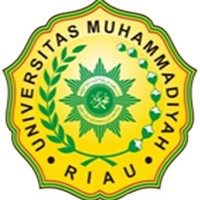 PROGRAM STUDI FISIKAUNIVERSITAS MUHAMMADIYAH RIAUFAKULTAS MATEMATIKA ILMU PENGETAHUAN ALAM DAN KESEHATANJl. KH. Ahmad Dahlan No. 88 PekanbaruTahunAkademik 2015/2016SATUAN ACARA PERKULIAHAN MATA KULIAH :Al Islam 1 (UMRI 1101)SKS: 3DosenPengampu :Baidarus, S.Ag. M.Ag.SATUAN ACARA PERKULIAHAN MATA KULIAH :Al Islam 1 (UMRI 1101)SKS: 3DosenPengampu :Baidarus, S.Ag. M.Ag.Pertemuan keTujuan Instruksional KhususPokok BahasanSub Pokok BahasanTeknik PembelajaranMediaPembelajaranPustaka1,2Menjelaskan Kontrak perkuliahanMenjelaskan tujuan perkuliahanMenjelaskan ruang lingkup materi perkuliahanMenjelaskan dan menjabarkan sistem perkuliahan dan evaluasiPendahuluan Kontrak perkuliahan, tujuan perkuliahan, ruang lingkup materi perkuliahan, sistem perkuliahan dan evaluasiDosen : 1. Menerangkan  (dengan contoh)2. Diskusi3. Memberi tugas.Mahasiswa : 1. Mendengarkan 2. Mencatat 3. Diskusi4. Membuat tugas1. Papan tulis2. Kertas kerja3. LCD ProyektorHand out, silabus dan bahan ajar3,4Menjelaskan pengertian, Tujuan, Fungsi IslamMenjelaskan Sumber Ajaran IslamMenjelaskan partikel gelombang.Menjelaskan Ruang Lingkup Ajaran Islam (Tuhan, manusia, alam, penciptaan dan keselamatan)Menjelaskan Karakteristik Ajaran IslamIslam sebagai way of lifePengertian, Tujuan, Fungsi Islam; Sumber Ajaran Islam; Ruang Lingkup Ajaran Islam (Tuhan, manusia, alam, penciptaan dan keselamatan); Karakteristik Ajaran IslamDosen : 1. Menerangkan  (dengan contoh)2. Diskusi3. Memberi tugas.Mahasiswa : 1. Mendengarkan 2. Mencatat 3. Diskusi4. Membuat tugas1. Papan tulis2. Kertas kerja3. LCD ProyektorAl-Qardhawi, 1996: 39-289; Madjid, 1996: 41-74; Musa, 1998: 14-44; Al-Qur’an; internet; LCD5Menjelaskan Kajian tentang hakekat manusia.Menjelaskan Asal usul kejadian manusiaMenjelaskan partikel gelombang.Menjelaskan Potensi-potensi manusia;Menjabarkan Sifat-sifat manusia;.Menjelaskan Kelebihannya atas makhluk lain Hakekat manusia dalam pandangan IslamKajian tentang hakekat manusia; Asal usul kejadian manusia; Potensi-potensi manusia; Kelemahan-kelemahan manusia; Sifat-sifat manusia;  Kelebihannya atas makhluk lainDosen : 1. Menerangkan  (dengan contoh)2. Diskusi3. Memberi tugas.Mahasiswa : 1. Mendengarkan 2. Mencatat 3. Diskusi4. Membuat tugas1. Papan tulis2. Kertas kerja3. LCD ProyektorShihab, 2003: 277-295; madjid, 1996: 1-37; Anis: 1993; Al-Qur’an; Internet; LCD6,7Menjelaskan Perjalanan hidup manusia dari alam ruh hingga hari akhiratMenjelaskan Ragam orientasi hidup manusiaMenjelaskan secara matematika hamburan Rutherford.Menjelaskan Tujuan dan fungsi penciptaan manusiaMenjelaskan Hidup sukses dalam pandangan Al-Qur’anManusia dan kehidupanPerjalanan hidup manusia dari alam ruh hingga hari akhirat;  Ragam orientasi hidup manusia; Tujuan dan fungsi penciptaan manusia;  Hidup sukses dalam pandangan Al-Qur’anDosen : 1. Menerangkan  (dengan contoh)2. Diskusi3. Memberi tugas.Mahasiswa : 1. Mendengarkan 2. Mencatat 3. Diskusi4. Membuat tugas1. Papan tulis2. Kertas kerja3. LCD ProyektorShihab, 2003: 277-295; madjid, 1996: 1-37;  Al-Qur’an; Internet; LCD8UJIAN TENGAH SEMESTERUJIAN TENGAH SEMESTERUJIAN TENGAH SEMESTERUJIAN TENGAH SEMESTERUJIAN TENGAH SEMESTERUJIAN TENGAH SEMESTER9,10Menjelaskan Hakekat imanMenjelaskan Hubungan Iman, Ilmu, dan AmalMenjelaskan Karakteristik dan Sifat Orang BerimanMenjabarkan Hal-hal yang dapat merusak dan meniadakan ImanIman dan pengaruhnya dalam kehidupanHakekat iman;  Hubungan Iman, Ilmu, dan Amal; Karakteristik dan Sifat Orang Beriman; Hal-hal yang dapat merusak dan meniadakan ImanDosen : 1. Menerangkan  (dengan contoh)2. Diskusi3. Memberi tugas.Mahasiswa : 1. Mendengarkan 2. Mencatat 3. Diskusi4. Membuat tugas1. Papan tulis2. Kertas kerja3. LCD ProyektorIlyas, 1998. 17-64; Al-Jazairi, 1999: 14-30; Rahman, 1979: 1-25; Al-Qur’an; Internet; LCD11,12Menjelaskan Pengertian tauhidMenjelaskan Makna kalimat laa ilaaha illa Allah dan konsekuensinya dalam kehidupan, Menjelaskan Tauhid sebagai landasan bagi semua aspek kehidupanMenjelaskan Jaminan Allah bagi orang yang bertauhid.Tauhid dan urgensinya bagi kehidupan muslimPengertian tauhid;  Makna kalimat laa ilaaha illa Allah dan konsekuensinya dalam kehidupan; Tauhid sebagai landasan bagi semua aspek kehidupan; Jaminan Allah bagi orang yang bertauhid.Dosen : 1. Menerangkan  (dengan contoh)2. Diskusi3. Memberi tugas.Mahasiswa : 1. Mendengarkan 2. Mencatat 3. Diskusi4. Membuat tugas1. Papan tulis2. Kertas kerja3. LCD ProyektorIlyas, 1998: 107-127; Abdurrahim, 1990; Al-jazairi, 1999: 123-127; Al-Qur’an; Klipling; Makalah; Internet; LCD13Menjelaskan Pengertian aqidah dan ruang lingkup pembahasan aqidahMenjelaskan Sumber dan fungsi aqidahMenjelaskan Prinsip-prinsip aqidah islamKonsep Aqidah dalam IslamPengertian aqidah dan ruang lingkup pembahasan aqidah;  Sumber dan fungsi aqidah;  Prinsip-prinsip aqidah islamDosen : 1. Menerangkan  (dengan contoh)2. Diskusi3. Memberi tugas.Mahasiswa : 1. Mendengarkan 2. Mencatat 3. Diskusi4. Membuat tugas1. Papan tulis2. Kertas kerja3. LCD ProyektorIlyas, 1998: 77-105; Al-Qardhawi, 1996: 39-50; Syaltut, 1984: 13-18; Al-qur’an; Internet; LCD14, 15menjelaskan pengertian syirikMengidentifikasikan bentuk-bentuk syirikMenjelaskan tindakan Rasulullah dalam menangkal syirikMenjabarkan penyebab terjadinya syirik pada manusiapengertian syirik modernmenjelaskan bentuk-bentuk syirik pada masa  modernmenjelaskan cara menanggulangi syirik pada masa modernSyirikpengertian syirik; bentuk-bentuk syirik;  penyebab terjadinya syirik pada manusia;  tindakan Rasulullah dalam menangkal syirik; pengertian syirik modern; bentuk-bentuk syirik pada masa  modern;  cara menanggulangi syirik pada masa modern; bahaya syirik bagi kehidupan manusiaDosen : 1. Menerangkan  (dengan contoh)2. Diskusi3. Memberi tugas.Mahasiswa : 1. Mendengarkan 2. Mencatat 3. Diskusi4. Membuat tugas1. Papan tulis2. Kertas kerja3. LCD ProyektorIlyas, 1998: 17-64; kliping, makalah, Al-Qur’an; Internet; LCD16 UJIAN AKHIR SEMESTERUJIAN AKHIR SEMESTERUJIAN AKHIR SEMESTERUJIAN AKHIR SEMESTERUJIAN AKHIR SEMESTERUJIAN AKHIR SEMESTER